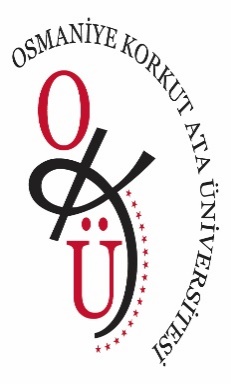 T.C.                                                                                                                                                                                                          OSMANİYE KORKUT ATA ÜNİVERSİTESİDüziçi Meslek YüksekokuluHASSAS GÖREV TESPİT FORMUT.C.                                                                                                                                                                                                          OSMANİYE KORKUT ATA ÜNİVERSİTESİDüziçi Meslek YüksekokuluHASSAS GÖREV TESPİT FORMUT.C.                                                                                                                                                                                                          OSMANİYE KORKUT ATA ÜNİVERSİTESİDüziçi Meslek YüksekokuluHASSAS GÖREV TESPİT FORMUT.C.                                                                                                                                                                                                          OSMANİYE KORKUT ATA ÜNİVERSİTESİDüziçi Meslek YüksekokuluHASSAS GÖREV TESPİT FORMUDoküman NoHGTF.001HGTF.001T.C.                                                                                                                                                                                                          OSMANİYE KORKUT ATA ÜNİVERSİTESİDüziçi Meslek YüksekokuluHASSAS GÖREV TESPİT FORMUT.C.                                                                                                                                                                                                          OSMANİYE KORKUT ATA ÜNİVERSİTESİDüziçi Meslek YüksekokuluHASSAS GÖREV TESPİT FORMUT.C.                                                                                                                                                                                                          OSMANİYE KORKUT ATA ÜNİVERSİTESİDüziçi Meslek YüksekokuluHASSAS GÖREV TESPİT FORMUT.C.                                                                                                                                                                                                          OSMANİYE KORKUT ATA ÜNİVERSİTESİDüziçi Meslek YüksekokuluHASSAS GÖREV TESPİT FORMUBirim Kodu701701T.C.                                                                                                                                                                                                          OSMANİYE KORKUT ATA ÜNİVERSİTESİDüziçi Meslek YüksekokuluHASSAS GÖREV TESPİT FORMUT.C.                                                                                                                                                                                                          OSMANİYE KORKUT ATA ÜNİVERSİTESİDüziçi Meslek YüksekokuluHASSAS GÖREV TESPİT FORMUT.C.                                                                                                                                                                                                          OSMANİYE KORKUT ATA ÜNİVERSİTESİDüziçi Meslek YüksekokuluHASSAS GÖREV TESPİT FORMUT.C.                                                                                                                                                                                                          OSMANİYE KORKUT ATA ÜNİVERSİTESİDüziçi Meslek YüksekokuluHASSAS GÖREV TESPİT FORMUİç Kontrol Standart/Genel Şart KoduKOS 2/2.6KOS 2/2.6T.C.                                                                                                                                                                                                          OSMANİYE KORKUT ATA ÜNİVERSİTESİDüziçi Meslek YüksekokuluHASSAS GÖREV TESPİT FORMUT.C.                                                                                                                                                                                                          OSMANİYE KORKUT ATA ÜNİVERSİTESİDüziçi Meslek YüksekokuluHASSAS GÖREV TESPİT FORMUT.C.                                                                                                                                                                                                          OSMANİYE KORKUT ATA ÜNİVERSİTESİDüziçi Meslek YüksekokuluHASSAS GÖREV TESPİT FORMUT.C.                                                                                                                                                                                                          OSMANİYE KORKUT ATA ÜNİVERSİTESİDüziçi Meslek YüksekokuluHASSAS GÖREV TESPİT FORMUİlk Yayın Tarihi  T.C.                                                                                                                                                                                                          OSMANİYE KORKUT ATA ÜNİVERSİTESİDüziçi Meslek YüksekokuluHASSAS GÖREV TESPİT FORMUT.C.                                                                                                                                                                                                          OSMANİYE KORKUT ATA ÜNİVERSİTESİDüziçi Meslek YüksekokuluHASSAS GÖREV TESPİT FORMUT.C.                                                                                                                                                                                                          OSMANİYE KORKUT ATA ÜNİVERSİTESİDüziçi Meslek YüksekokuluHASSAS GÖREV TESPİT FORMUT.C.                                                                                                                                                                                                          OSMANİYE KORKUT ATA ÜNİVERSİTESİDüziçi Meslek YüksekokuluHASSAS GÖREV TESPİT FORMURevizyon TarihiT.C.                                                                                                                                                                                                          OSMANİYE KORKUT ATA ÜNİVERSİTESİDüziçi Meslek YüksekokuluHASSAS GÖREV TESPİT FORMUT.C.                                                                                                                                                                                                          OSMANİYE KORKUT ATA ÜNİVERSİTESİDüziçi Meslek YüksekokuluHASSAS GÖREV TESPİT FORMUT.C.                                                                                                                                                                                                          OSMANİYE KORKUT ATA ÜNİVERSİTESİDüziçi Meslek YüksekokuluHASSAS GÖREV TESPİT FORMUT.C.                                                                                                                                                                                                          OSMANİYE KORKUT ATA ÜNİVERSİTESİDüziçi Meslek YüksekokuluHASSAS GÖREV TESPİT FORMURevizyon NoYÜKSEKOKUL MÜDÜRLÜĞÜYÜKSEKOKUL MÜDÜRLÜĞÜYÜKSEKOKUL MÜDÜRLÜĞÜYÜKSEKOKUL MÜDÜRLÜĞÜYÜKSEKOKUL MÜDÜRLÜĞÜYÜKSEKOKUL MÜDÜRLÜĞÜYÜKSEKOKUL MÜDÜRLÜĞÜYÜKSEKOKUL MÜDÜRLÜĞÜYÜKSEKOKUL MÜDÜRLÜĞÜSıra NoFaaliyetin/Görevin AdıFaaliyetin/Görevin AdıRisklerRisk DüzeyiKontroller/ TedbirlerSorumlu PersonelSorumlu PersonelGörevi Yürütecek Personelde Aranacak Kriterler1Yüksekokul Kurulu ve Yönetim Kurulu kararlarının Mevzuatlara uygun yapılmasıYüksekokul Kurulu ve Yönetim Kurulu kararlarının Mevzuatlara uygun yapılması-Zaman Kaybı -İdarenin İtibar KaybıYüksekAlınacak olan her bir kararda o konuyla ilgili mevzuata bakılmalı, Kurul heyetinin ayrı ayrı fikri alınmalı Karara karşı oy kullananların da gerekçeleri belirtilmeli  -İbrahim ÖZELİ          -İbrahim ÖZELİ          2Stratejik plan çalışmalarıStratejik plan çalışmaları-Zaman Kaybı -İdarenin İtibar KaybıYüksekİbrahim ÖZERLİİbrahim ÖZERLİ3Akademik Faaliyetlerin Düzenli yapılmasıAkademik Faaliyetlerin Düzenli yapılması-Öğrencilerin Eğitim-Öğretimde eksik kalması-Verimli iş elde edememe YüksekBestami MARTBestami MART4İdari Performans Programının Hazırlanmasıİdari Performans Programının Hazırlanması-Zaman Kaybı -İdarenin İtibar KaybıYüksekAydın DARAKCI Aydın DARAKCI ADI SOYADIGÖREVİGÖREVİGÖREVİGÖREVİİMZAHAZIRLAYANHAZIRLAYANHAZIRLAYANMelek KOYLUBilgisayar İşletmeniBilgisayar İşletmeniBilgisayar İşletmeniBilgisayar İşletmeniKONTROL EDENKONTROL EDENKONTROL EDENİbrahim ÖZERLİYüksekokul SekreteriYüksekokul SekreteriYüksekokul SekreteriYüksekokul SekreteriONAYLAYANONAYLAYANONAYLAYANDr.Öğr.Üyesi. Alaeddin YÖRÜKYüksekokul MüdürüYüksekokul MüdürüYüksekokul MüdürüYüksekokul MüdürüT.C.                                                                                                                                                                                                          OSMANİYE KORKUT ATA ÜNİVERSİTESİDüziçi Meslek YüksekokuluHASSAS GÖREV TESPİT FORMUT.C.                                                                                                                                                                                                          OSMANİYE KORKUT ATA ÜNİVERSİTESİDüziçi Meslek YüksekokuluHASSAS GÖREV TESPİT FORMUT.C.                                                                                                                                                                                                          OSMANİYE KORKUT ATA ÜNİVERSİTESİDüziçi Meslek YüksekokuluHASSAS GÖREV TESPİT FORMUT.C.                                                                                                                                                                                                          OSMANİYE KORKUT ATA ÜNİVERSİTESİDüziçi Meslek YüksekokuluHASSAS GÖREV TESPİT FORMUDoküman NoHGTF.001T.C.                                                                                                                                                                                                          OSMANİYE KORKUT ATA ÜNİVERSİTESİDüziçi Meslek YüksekokuluHASSAS GÖREV TESPİT FORMUT.C.                                                                                                                                                                                                          OSMANİYE KORKUT ATA ÜNİVERSİTESİDüziçi Meslek YüksekokuluHASSAS GÖREV TESPİT FORMUT.C.                                                                                                                                                                                                          OSMANİYE KORKUT ATA ÜNİVERSİTESİDüziçi Meslek YüksekokuluHASSAS GÖREV TESPİT FORMUT.C.                                                                                                                                                                                                          OSMANİYE KORKUT ATA ÜNİVERSİTESİDüziçi Meslek YüksekokuluHASSAS GÖREV TESPİT FORMUBirim Kodu701T.C.                                                                                                                                                                                                          OSMANİYE KORKUT ATA ÜNİVERSİTESİDüziçi Meslek YüksekokuluHASSAS GÖREV TESPİT FORMUT.C.                                                                                                                                                                                                          OSMANİYE KORKUT ATA ÜNİVERSİTESİDüziçi Meslek YüksekokuluHASSAS GÖREV TESPİT FORMUT.C.                                                                                                                                                                                                          OSMANİYE KORKUT ATA ÜNİVERSİTESİDüziçi Meslek YüksekokuluHASSAS GÖREV TESPİT FORMUT.C.                                                                                                                                                                                                          OSMANİYE KORKUT ATA ÜNİVERSİTESİDüziçi Meslek YüksekokuluHASSAS GÖREV TESPİT FORMUİç Kontrol Standart/Genel Şart KoduKOS 2/2.6T.C.                                                                                                                                                                                                          OSMANİYE KORKUT ATA ÜNİVERSİTESİDüziçi Meslek YüksekokuluHASSAS GÖREV TESPİT FORMUT.C.                                                                                                                                                                                                          OSMANİYE KORKUT ATA ÜNİVERSİTESİDüziçi Meslek YüksekokuluHASSAS GÖREV TESPİT FORMUT.C.                                                                                                                                                                                                          OSMANİYE KORKUT ATA ÜNİVERSİTESİDüziçi Meslek YüksekokuluHASSAS GÖREV TESPİT FORMUT.C.                                                                                                                                                                                                          OSMANİYE KORKUT ATA ÜNİVERSİTESİDüziçi Meslek YüksekokuluHASSAS GÖREV TESPİT FORMUİlk Yayın Tarihi  T.C.                                                                                                                                                                                                          OSMANİYE KORKUT ATA ÜNİVERSİTESİDüziçi Meslek YüksekokuluHASSAS GÖREV TESPİT FORMUT.C.                                                                                                                                                                                                          OSMANİYE KORKUT ATA ÜNİVERSİTESİDüziçi Meslek YüksekokuluHASSAS GÖREV TESPİT FORMUT.C.                                                                                                                                                                                                          OSMANİYE KORKUT ATA ÜNİVERSİTESİDüziçi Meslek YüksekokuluHASSAS GÖREV TESPİT FORMUT.C.                                                                                                                                                                                                          OSMANİYE KORKUT ATA ÜNİVERSİTESİDüziçi Meslek YüksekokuluHASSAS GÖREV TESPİT FORMURevizyon TarihiT.C.                                                                                                                                                                                                          OSMANİYE KORKUT ATA ÜNİVERSİTESİDüziçi Meslek YüksekokuluHASSAS GÖREV TESPİT FORMUT.C.                                                                                                                                                                                                          OSMANİYE KORKUT ATA ÜNİVERSİTESİDüziçi Meslek YüksekokuluHASSAS GÖREV TESPİT FORMUT.C.                                                                                                                                                                                                          OSMANİYE KORKUT ATA ÜNİVERSİTESİDüziçi Meslek YüksekokuluHASSAS GÖREV TESPİT FORMUT.C.                                                                                                                                                                                                          OSMANİYE KORKUT ATA ÜNİVERSİTESİDüziçi Meslek YüksekokuluHASSAS GÖREV TESPİT FORMURevizyon NoYÜKSEKOKUL SEKRETERLİĞİYÜKSEKOKUL SEKRETERLİĞİYÜKSEKOKUL SEKRETERLİĞİYÜKSEKOKUL SEKRETERLİĞİYÜKSEKOKUL SEKRETERLİĞİYÜKSEKOKUL SEKRETERLİĞİYÜKSEKOKUL SEKRETERLİĞİYÜKSEKOKUL SEKRETERLİĞİSıra NoFaaliyetin/Görevin AdıFaaliyetin/Görevin AdıRisklerRisk DüzeyiKontroller/ TedbirlerSorumlu PersonelGörevi Yürütecek Personelde Aranacak Kriterler1İdari ve Hizmetli Personelin sevk ve idaresiİdari ve Hizmetli Personelin sevk ve idaresi-Zaman Kaybı -İdarenin İtibar KaybıYüksekİş Planı ve Görev Dağılımı yapıp denetimi sağlamak  -İbrahim ÖZELİ          2Yazışmaların sağlanmasıYazışmaların sağlanması-Zaman Kaybı -İdarenin İtibar Kaybı-Kurumumuz ve Diğer Kurumlarla kopuklukOrtaGelen ve giden evrakları ilk önce kontrol etmek yazı işlerini yönlendirmek-İbrahim ÖZERLİ         3Mali İşler (Satınalma, Maaş, Ekders….)Mali İşler (Satınalma, Maaş, Ekders….)-Hak kaybı, -Mevzuata aykırı harcama-İtibar kaybıYüksekİbrahim ÖZERLİ4İdari Performans Programının Hazırlanmasıİdari Performans Programının Hazırlanması-Zaman Kaybı -İdarenin İtibar KaybıYüksekİbrahim ÖZERLİ        5Taşınır ve taşınmaz Malların İdareli kullanılması-Tasarruf (elektrik, su, temizlik malzemeleri…..)Taşınır ve taşınmaz Malların İdareli kullanılması-Tasarruf (elektrik, su, temizlik malzemeleri…..)-Savurganlık-Ekonomik kayıpOrta-İyi bir denetim-Personeli bilinçlendirmeHacer DEMİRELADI SOYADIGÖREVİGÖREVİGÖREVİİMZAHAZIRLAYANHAZIRLAYANHAZIRLAYANMelek KOYLUBilgisayar İşletmeniBilgisayar İşletmeniBilgisayar İşletmeniKONTROL EDENKONTROL EDENKONTROL EDENİbrahim ÖZERLİYüksekokul SekreteriYüksekokul SekreteriYüksekokul SekreteriONAYLAYANONAYLAYANONAYLAYANDr.Öğr.Üyesi. Alaeddin YÖRÜKYüksekokul MüdürüYüksekokul MüdürüYüksekokul MüdürüT.C.                                                                                                                                                                                                          OSMANİYE KORKUT ATA ÜNİVERSİTESİDüziçi Meslek YüksekokuluHASSAS GÖREV TESPİT FORMUT.C.                                                                                                                                                                                                          OSMANİYE KORKUT ATA ÜNİVERSİTESİDüziçi Meslek YüksekokuluHASSAS GÖREV TESPİT FORMUT.C.                                                                                                                                                                                                          OSMANİYE KORKUT ATA ÜNİVERSİTESİDüziçi Meslek YüksekokuluHASSAS GÖREV TESPİT FORMUT.C.                                                                                                                                                                                                          OSMANİYE KORKUT ATA ÜNİVERSİTESİDüziçi Meslek YüksekokuluHASSAS GÖREV TESPİT FORMUT.C.                                                                                                                                                                                                          OSMANİYE KORKUT ATA ÜNİVERSİTESİDüziçi Meslek YüksekokuluHASSAS GÖREV TESPİT FORMUDoküman NoDoküman NoHGTF.001T.C.                                                                                                                                                                                                          OSMANİYE KORKUT ATA ÜNİVERSİTESİDüziçi Meslek YüksekokuluHASSAS GÖREV TESPİT FORMUT.C.                                                                                                                                                                                                          OSMANİYE KORKUT ATA ÜNİVERSİTESİDüziçi Meslek YüksekokuluHASSAS GÖREV TESPİT FORMUT.C.                                                                                                                                                                                                          OSMANİYE KORKUT ATA ÜNİVERSİTESİDüziçi Meslek YüksekokuluHASSAS GÖREV TESPİT FORMUT.C.                                                                                                                                                                                                          OSMANİYE KORKUT ATA ÜNİVERSİTESİDüziçi Meslek YüksekokuluHASSAS GÖREV TESPİT FORMUT.C.                                                                                                                                                                                                          OSMANİYE KORKUT ATA ÜNİVERSİTESİDüziçi Meslek YüksekokuluHASSAS GÖREV TESPİT FORMUBirim KoduBirim Kodu701T.C.                                                                                                                                                                                                          OSMANİYE KORKUT ATA ÜNİVERSİTESİDüziçi Meslek YüksekokuluHASSAS GÖREV TESPİT FORMUT.C.                                                                                                                                                                                                          OSMANİYE KORKUT ATA ÜNİVERSİTESİDüziçi Meslek YüksekokuluHASSAS GÖREV TESPİT FORMUT.C.                                                                                                                                                                                                          OSMANİYE KORKUT ATA ÜNİVERSİTESİDüziçi Meslek YüksekokuluHASSAS GÖREV TESPİT FORMUT.C.                                                                                                                                                                                                          OSMANİYE KORKUT ATA ÜNİVERSİTESİDüziçi Meslek YüksekokuluHASSAS GÖREV TESPİT FORMUT.C.                                                                                                                                                                                                          OSMANİYE KORKUT ATA ÜNİVERSİTESİDüziçi Meslek YüksekokuluHASSAS GÖREV TESPİT FORMUİç Kontrol Standart/Genel Şart Koduİç Kontrol Standart/Genel Şart KoduKOS 2/2.6T.C.                                                                                                                                                                                                          OSMANİYE KORKUT ATA ÜNİVERSİTESİDüziçi Meslek YüksekokuluHASSAS GÖREV TESPİT FORMUT.C.                                                                                                                                                                                                          OSMANİYE KORKUT ATA ÜNİVERSİTESİDüziçi Meslek YüksekokuluHASSAS GÖREV TESPİT FORMUT.C.                                                                                                                                                                                                          OSMANİYE KORKUT ATA ÜNİVERSİTESİDüziçi Meslek YüksekokuluHASSAS GÖREV TESPİT FORMUT.C.                                                                                                                                                                                                          OSMANİYE KORKUT ATA ÜNİVERSİTESİDüziçi Meslek YüksekokuluHASSAS GÖREV TESPİT FORMUT.C.                                                                                                                                                                                                          OSMANİYE KORKUT ATA ÜNİVERSİTESİDüziçi Meslek YüksekokuluHASSAS GÖREV TESPİT FORMUİlk Yayın Tarihi  İlk Yayın Tarihi  T.C.                                                                                                                                                                                                          OSMANİYE KORKUT ATA ÜNİVERSİTESİDüziçi Meslek YüksekokuluHASSAS GÖREV TESPİT FORMUT.C.                                                                                                                                                                                                          OSMANİYE KORKUT ATA ÜNİVERSİTESİDüziçi Meslek YüksekokuluHASSAS GÖREV TESPİT FORMUT.C.                                                                                                                                                                                                          OSMANİYE KORKUT ATA ÜNİVERSİTESİDüziçi Meslek YüksekokuluHASSAS GÖREV TESPİT FORMUT.C.                                                                                                                                                                                                          OSMANİYE KORKUT ATA ÜNİVERSİTESİDüziçi Meslek YüksekokuluHASSAS GÖREV TESPİT FORMUT.C.                                                                                                                                                                                                          OSMANİYE KORKUT ATA ÜNİVERSİTESİDüziçi Meslek YüksekokuluHASSAS GÖREV TESPİT FORMURevizyon TarihiRevizyon TarihiT.C.                                                                                                                                                                                                          OSMANİYE KORKUT ATA ÜNİVERSİTESİDüziçi Meslek YüksekokuluHASSAS GÖREV TESPİT FORMUT.C.                                                                                                                                                                                                          OSMANİYE KORKUT ATA ÜNİVERSİTESİDüziçi Meslek YüksekokuluHASSAS GÖREV TESPİT FORMUT.C.                                                                                                                                                                                                          OSMANİYE KORKUT ATA ÜNİVERSİTESİDüziçi Meslek YüksekokuluHASSAS GÖREV TESPİT FORMUT.C.                                                                                                                                                                                                          OSMANİYE KORKUT ATA ÜNİVERSİTESİDüziçi Meslek YüksekokuluHASSAS GÖREV TESPİT FORMUT.C.                                                                                                                                                                                                          OSMANİYE KORKUT ATA ÜNİVERSİTESİDüziçi Meslek YüksekokuluHASSAS GÖREV TESPİT FORMURevizyon NoRevizyon NoYAZI İŞLERİ, ÖZEL KALEMYAZI İŞLERİ, ÖZEL KALEMYAZI İŞLERİ, ÖZEL KALEMYAZI İŞLERİ, ÖZEL KALEMYAZI İŞLERİ, ÖZEL KALEMYAZI İŞLERİ, ÖZEL KALEMYAZI İŞLERİ, ÖZEL KALEMYAZI İŞLERİ, ÖZEL KALEMYAZI İŞLERİ, ÖZEL KALEMYAZI İŞLERİ, ÖZEL KALEMSıra NoFaaliyetin/Görevin AdıFaaliyetin/Görevin AdıRisklerRisk DüzeyiRisk DüzeyiKontroller/ TedbirlerKontroller/ TedbirlerSorumlu PersonelGörevi Yürütecek Personelde Aranacak Kriterler1Gelen ve Giden YazılarGelen ve Giden Yazılar-Zaman Kaybı -İdarenin İtibar Kaybı-İletişim hatasıOrtaOrtaMüdür ve Yüksekokul Sekreteri tarafından yönlendirmeleri dikkatlice incelemek  Müdür ve Yüksekokul Sekreteri tarafından yönlendirmeleri dikkatlice incelemek  -Melek KOYLU         2Dışarı ile iletişimDışarı ile iletişim-Zaman Kaybı -İdarenin İtibar Kaybı-Kurumumuz ve Diğer Kurumlarla kopuklukOrtaOrta-Telefonlara bakmak, Fax ve Mailleri kontrol etmek-Düzgün bir diksiyona sahip olmak-Telefonlara bakmak, Fax ve Mailleri kontrol etmek-Düzgün bir diksiyona sahip olmak-Melek KOYLU         3Evrakları saklama, arşiv, zimmet işleriEvrakları saklama, arşiv, zimmet işleri-Evrakların kaybolması-Yerine ulaşamama-Gerektiğinde bulamamaYüksekYüksek-Arşivi düzenli ve zamanında tutma-Gelen, Giden Evrak ve Zimmet defterini düzenli tutma-Arşivi düzenli ve zamanında tutma-Gelen, Giden Evrak ve Zimmet defterini düzenli tutma-Melek KOYLU         4Yüksekokulla ilgili gelen misafirlerle ilgilenmekYüksekokulla ilgili gelen misafirlerle ilgilenmek-İdarenin İtibar KaybıOrtaOrtaYüksekokula remi yada gayri resmi olarak Müdüre, Müd.Yrd.larına, Yüsokl.Sek.ne gelen misafirlerle ilgilenmek programını, randevu süresini ayarlamak Yüksekokula remi yada gayri resmi olarak Müdüre, Müd.Yrd.larına, Yüsokl.Sek.ne gelen misafirlerle ilgilenmek programını, randevu süresini ayarlamak -Melek KOYLU         ADI SOYADIADI SOYADIGÖREVİGÖREVİGÖREVİGÖREVİİMZAHAZIRLAYANHAZIRLAYANHAZIRLAYANMelek KOYLUMelek KOYLUBilgisayar İşletmeniBilgisayar İşletmeniBilgisayar İşletmeniBilgisayar İşletmeniKONTROL EDENKONTROL EDENKONTROL EDENİbrahim ÖZERLİİbrahim ÖZERLİYüksekokul SekreteriYüksekokul SekreteriYüksekokul SekreteriYüksekokul SekreteriONAYLAYANONAYLAYANONAYLAYANDr.Öğr.Üyesi. Alaeddin YÖRÜKDr.Öğr.Üyesi. Alaeddin YÖRÜKYüksekokul MüdürüYüksekokul MüdürüYüksekokul MüdürüYüksekokul Müdürü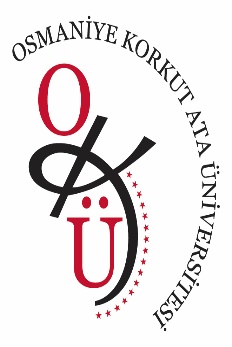 T.C.                                                                                                                                                                                                          OSMANİYE KORKUT ATA ÜNİVERSİTESİDüziçi Meslek YüksekokuluHASSAS GÖREV TESPİT FORMUT.C.                                                                                                                                                                                                          OSMANİYE KORKUT ATA ÜNİVERSİTESİDüziçi Meslek YüksekokuluHASSAS GÖREV TESPİT FORMUT.C.                                                                                                                                                                                                          OSMANİYE KORKUT ATA ÜNİVERSİTESİDüziçi Meslek YüksekokuluHASSAS GÖREV TESPİT FORMUT.C.                                                                                                                                                                                                          OSMANİYE KORKUT ATA ÜNİVERSİTESİDüziçi Meslek YüksekokuluHASSAS GÖREV TESPİT FORMUDoküman NoDoküman NoHGTF.001T.C.                                                                                                                                                                                                          OSMANİYE KORKUT ATA ÜNİVERSİTESİDüziçi Meslek YüksekokuluHASSAS GÖREV TESPİT FORMUT.C.                                                                                                                                                                                                          OSMANİYE KORKUT ATA ÜNİVERSİTESİDüziçi Meslek YüksekokuluHASSAS GÖREV TESPİT FORMUT.C.                                                                                                                                                                                                          OSMANİYE KORKUT ATA ÜNİVERSİTESİDüziçi Meslek YüksekokuluHASSAS GÖREV TESPİT FORMUT.C.                                                                                                                                                                                                          OSMANİYE KORKUT ATA ÜNİVERSİTESİDüziçi Meslek YüksekokuluHASSAS GÖREV TESPİT FORMUBirim KoduBirim Kodu701T.C.                                                                                                                                                                                                          OSMANİYE KORKUT ATA ÜNİVERSİTESİDüziçi Meslek YüksekokuluHASSAS GÖREV TESPİT FORMUT.C.                                                                                                                                                                                                          OSMANİYE KORKUT ATA ÜNİVERSİTESİDüziçi Meslek YüksekokuluHASSAS GÖREV TESPİT FORMUT.C.                                                                                                                                                                                                          OSMANİYE KORKUT ATA ÜNİVERSİTESİDüziçi Meslek YüksekokuluHASSAS GÖREV TESPİT FORMUT.C.                                                                                                                                                                                                          OSMANİYE KORKUT ATA ÜNİVERSİTESİDüziçi Meslek YüksekokuluHASSAS GÖREV TESPİT FORMUİç Kontrol Standart/Genel Şart Koduİç Kontrol Standart/Genel Şart KoduKOS 2/2.6T.C.                                                                                                                                                                                                          OSMANİYE KORKUT ATA ÜNİVERSİTESİDüziçi Meslek YüksekokuluHASSAS GÖREV TESPİT FORMUT.C.                                                                                                                                                                                                          OSMANİYE KORKUT ATA ÜNİVERSİTESİDüziçi Meslek YüksekokuluHASSAS GÖREV TESPİT FORMUT.C.                                                                                                                                                                                                          OSMANİYE KORKUT ATA ÜNİVERSİTESİDüziçi Meslek YüksekokuluHASSAS GÖREV TESPİT FORMUT.C.                                                                                                                                                                                                          OSMANİYE KORKUT ATA ÜNİVERSİTESİDüziçi Meslek YüksekokuluHASSAS GÖREV TESPİT FORMUİlk Yayın Tarihi  İlk Yayın Tarihi  T.C.                                                                                                                                                                                                          OSMANİYE KORKUT ATA ÜNİVERSİTESİDüziçi Meslek YüksekokuluHASSAS GÖREV TESPİT FORMUT.C.                                                                                                                                                                                                          OSMANİYE KORKUT ATA ÜNİVERSİTESİDüziçi Meslek YüksekokuluHASSAS GÖREV TESPİT FORMUT.C.                                                                                                                                                                                                          OSMANİYE KORKUT ATA ÜNİVERSİTESİDüziçi Meslek YüksekokuluHASSAS GÖREV TESPİT FORMUT.C.                                                                                                                                                                                                          OSMANİYE KORKUT ATA ÜNİVERSİTESİDüziçi Meslek YüksekokuluHASSAS GÖREV TESPİT FORMURevizyon TarihiRevizyon TarihiT.C.                                                                                                                                                                                                          OSMANİYE KORKUT ATA ÜNİVERSİTESİDüziçi Meslek YüksekokuluHASSAS GÖREV TESPİT FORMUT.C.                                                                                                                                                                                                          OSMANİYE KORKUT ATA ÜNİVERSİTESİDüziçi Meslek YüksekokuluHASSAS GÖREV TESPİT FORMUT.C.                                                                                                                                                                                                          OSMANİYE KORKUT ATA ÜNİVERSİTESİDüziçi Meslek YüksekokuluHASSAS GÖREV TESPİT FORMUT.C.                                                                                                                                                                                                          OSMANİYE KORKUT ATA ÜNİVERSİTESİDüziçi Meslek YüksekokuluHASSAS GÖREV TESPİT FORMURevizyon NoRevizyon NoÖĞRENCİ İŞLERİÖĞRENCİ İŞLERİÖĞRENCİ İŞLERİÖĞRENCİ İŞLERİÖĞRENCİ İŞLERİÖĞRENCİ İŞLERİÖĞRENCİ İŞLERİÖĞRENCİ İŞLERİÖĞRENCİ İŞLERİSıra NoFaaliyetin/Görevin AdıFaaliyetin/Görevin AdıRisklerRisk DüzeyiKontroller/ TedbirlerKontroller/ TedbirlerSorumlu PersonelGörevi Yürütecek Personelde Aranacak Kriterler1Öğrenci İşleri Otomasyonunda yapılması gereken işlerÖğrenci İşleri Otomasyonunda yapılması gereken işler-Öğrenci işleri birimi ile ilgili olan işlerin aksaması-Hatalı istatistikler-Hatalı belge vermeYüksek-Öğrenci Otomasyonuna daha dikkatli ve iyi hakim olabilme-Öğr.İşl.D.B.ile iletişim-Öğrenci Otomasyonuna daha dikkatli ve iyi hakim olabilme-Öğr.İşl.D.B.ile iletişimBestami MART 2Belgelerin düzenlenmesiBelgelerin düzenlenmesi-Zaman Kaybı -İdarenin İtibar Kaybı-Geçici mezuniyet, Diploma,Öğr. Bel. Askerlik belgelerinin zamanında ve eksiksiz hazırlanamaması Orta-iyi bir iş planı-Çabuk, dikkatli ve özverili çalışma -iyi bir iş planı-Çabuk, dikkatli ve özverili çalışma Bestami MART3Evrakların ArşivlenmesiEvrakların Arşivlenmesi-Evrakların kaybolması-Mezun öğrencilerle ilgili bilgilerde sıkıntıYüksek-Arşivi düzenli ve zamanında tutma-Evrakların korunmasını en üst düzeyde tutma-Arşivi düzenli ve zamanında tutma-Evrakların korunmasını en üst düzeyde tutmaBestami MART4Öğrenci işleri ile ilgili yazışmalarÖğrenci işleri ile ilgili yazışmalar-İdarenin İtibar Kaybı-Üst yerlerin işlerini aksatma-Zaman kaybıOrtaGelen, Giden yazılara ve maillere zamanında cevap vermk Gelen, Giden yazılara ve maillere zamanında cevap vermk Bestami MARTADI SOYADIGÖREVİGÖREVİGÖREVİGÖREVİİMZAHAZIRLAYANHAZIRLAYANHAZIRLAYANBestami MARTMemurMemurMemurMemurKONTROL EDENKONTROL EDENKONTROL EDENİbrahim ÖZERLİYüksekokul SekreteriYüksekokul SekreteriYüksekokul SekreteriYüksekokul SekreteriONAYLAYANONAYLAYANONAYLAYANDr.Öğr.Üyesi. Alaeddin YÖRÜKYüksekokul MüdürüYüksekokul MüdürüYüksekokul MüdürüYüksekokul MüdürüT.C.                                                                                                                                                                                                          OSMANİYE KORKUT ATA ÜNİVERSİTESİDüziçi Meslek YüksekokuluHASSAS GÖREV TESPİT FORMUT.C.                                                                                                                                                                                                          OSMANİYE KORKUT ATA ÜNİVERSİTESİDüziçi Meslek YüksekokuluHASSAS GÖREV TESPİT FORMUT.C.                                                                                                                                                                                                          OSMANİYE KORKUT ATA ÜNİVERSİTESİDüziçi Meslek YüksekokuluHASSAS GÖREV TESPİT FORMUT.C.                                                                                                                                                                                                          OSMANİYE KORKUT ATA ÜNİVERSİTESİDüziçi Meslek YüksekokuluHASSAS GÖREV TESPİT FORMUDoküman NoDoküman NoHGTF.001T.C.                                                                                                                                                                                                          OSMANİYE KORKUT ATA ÜNİVERSİTESİDüziçi Meslek YüksekokuluHASSAS GÖREV TESPİT FORMUT.C.                                                                                                                                                                                                          OSMANİYE KORKUT ATA ÜNİVERSİTESİDüziçi Meslek YüksekokuluHASSAS GÖREV TESPİT FORMUT.C.                                                                                                                                                                                                          OSMANİYE KORKUT ATA ÜNİVERSİTESİDüziçi Meslek YüksekokuluHASSAS GÖREV TESPİT FORMUT.C.                                                                                                                                                                                                          OSMANİYE KORKUT ATA ÜNİVERSİTESİDüziçi Meslek YüksekokuluHASSAS GÖREV TESPİT FORMUBirim KoduBirim Kodu701T.C.                                                                                                                                                                                                          OSMANİYE KORKUT ATA ÜNİVERSİTESİDüziçi Meslek YüksekokuluHASSAS GÖREV TESPİT FORMUT.C.                                                                                                                                                                                                          OSMANİYE KORKUT ATA ÜNİVERSİTESİDüziçi Meslek YüksekokuluHASSAS GÖREV TESPİT FORMUT.C.                                                                                                                                                                                                          OSMANİYE KORKUT ATA ÜNİVERSİTESİDüziçi Meslek YüksekokuluHASSAS GÖREV TESPİT FORMUT.C.                                                                                                                                                                                                          OSMANİYE KORKUT ATA ÜNİVERSİTESİDüziçi Meslek YüksekokuluHASSAS GÖREV TESPİT FORMUİç Kontrol Standart/Genel Şart Koduİç Kontrol Standart/Genel Şart KoduKOS 2/2.6T.C.                                                                                                                                                                                                          OSMANİYE KORKUT ATA ÜNİVERSİTESİDüziçi Meslek YüksekokuluHASSAS GÖREV TESPİT FORMUT.C.                                                                                                                                                                                                          OSMANİYE KORKUT ATA ÜNİVERSİTESİDüziçi Meslek YüksekokuluHASSAS GÖREV TESPİT FORMUT.C.                                                                                                                                                                                                          OSMANİYE KORKUT ATA ÜNİVERSİTESİDüziçi Meslek YüksekokuluHASSAS GÖREV TESPİT FORMUT.C.                                                                                                                                                                                                          OSMANİYE KORKUT ATA ÜNİVERSİTESİDüziçi Meslek YüksekokuluHASSAS GÖREV TESPİT FORMUİlk Yayın Tarihi  İlk Yayın Tarihi  T.C.                                                                                                                                                                                                          OSMANİYE KORKUT ATA ÜNİVERSİTESİDüziçi Meslek YüksekokuluHASSAS GÖREV TESPİT FORMUT.C.                                                                                                                                                                                                          OSMANİYE KORKUT ATA ÜNİVERSİTESİDüziçi Meslek YüksekokuluHASSAS GÖREV TESPİT FORMUT.C.                                                                                                                                                                                                          OSMANİYE KORKUT ATA ÜNİVERSİTESİDüziçi Meslek YüksekokuluHASSAS GÖREV TESPİT FORMUT.C.                                                                                                                                                                                                          OSMANİYE KORKUT ATA ÜNİVERSİTESİDüziçi Meslek YüksekokuluHASSAS GÖREV TESPİT FORMURevizyon TarihiRevizyon TarihiT.C.                                                                                                                                                                                                          OSMANİYE KORKUT ATA ÜNİVERSİTESİDüziçi Meslek YüksekokuluHASSAS GÖREV TESPİT FORMUT.C.                                                                                                                                                                                                          OSMANİYE KORKUT ATA ÜNİVERSİTESİDüziçi Meslek YüksekokuluHASSAS GÖREV TESPİT FORMUT.C.                                                                                                                                                                                                          OSMANİYE KORKUT ATA ÜNİVERSİTESİDüziçi Meslek YüksekokuluHASSAS GÖREV TESPİT FORMUT.C.                                                                                                                                                                                                          OSMANİYE KORKUT ATA ÜNİVERSİTESİDüziçi Meslek YüksekokuluHASSAS GÖREV TESPİT FORMURevizyon NoRevizyon NoSATINALMA, MUTEMETLİK, MALİ İŞLERSATINALMA, MUTEMETLİK, MALİ İŞLERSATINALMA, MUTEMETLİK, MALİ İŞLERSATINALMA, MUTEMETLİK, MALİ İŞLERSATINALMA, MUTEMETLİK, MALİ İŞLERSATINALMA, MUTEMETLİK, MALİ İŞLERSATINALMA, MUTEMETLİK, MALİ İŞLERSATINALMA, MUTEMETLİK, MALİ İŞLERSATINALMA, MUTEMETLİK, MALİ İŞLERSıra NoFaaliyetin/Görevin AdıFaaliyetin/Görevin AdıRisklerRisk DüzeyiKontroller/ TedbirlerKontroller/ TedbirlerSorumlu PersonelGörevi Yürütecek Personelde Aranacak Kriterler1Bütçe Kalemimizde olan malları satın almaBütçe Kalemimizde olan malları satın alma-Kanun ve Mevzuatlara uygun olmayan harcama-İtibar kaybıYüksek-İlgili Kanun ve Mevzuatları iyi bilmek-Yüksekokul Sekreterinin (Gerçekleştirme görevlisi) yönlendirmelerini iyi takip etmek-İlgili Kanun ve Mevzuatları iyi bilmek-Yüksekokul Sekreterinin (Gerçekleştirme görevlisi) yönlendirmelerini iyi takip etmek-Bünyamin BÖRK          2Maaş, ek ders, fazla mesai, puantaj Maaş, ek ders, fazla mesai, puantaj -Zaman Kaybı -İdarenin İtibar Kaybı-Personelin güven sarsılmasıOrta-İlgili Kanun ve Mevzuatları iyi bilmek-Kurumumuzdaki ilgili birimle koordineli çalışmak-İlgili Kanun ve Mevzuatları iyi bilmek-Kurumumuzdaki ilgili birimle koordineli çalışmakBünyamin BÖRK       3Bütçe, Stratejik Plan, Faaliyet RaporuBütçe, Stratejik Plan, Faaliyet Raporu-Verilen talimatlara uygun olmayan Gözden kaçabilecek çalışmalar-Zaman kaybıYüksek-Dikkatli çalışma-İlgili birimle koordineli çalışma-Dikkatli çalışma-İlgili birimle koordineli çalışmaBünyamin BÖRKADI SOYADIGÖREVİGÖREVİGÖREVİGÖREVİİMZAHAZIRLAYANHAZIRLAYANHAZIRLAYANBünyamin BÖRKBilgisayar İşletmeniBilgisayar İşletmeniBilgisayar İşletmeniBilgisayar İşletmeniKONTROL EDENKONTROL EDENKONTROL EDENİbrahim ÖZERLİYüksekokul SekreteriYüksekokul SekreteriYüksekokul SekreteriYüksekokul SekreteriONAYLAYANONAYLAYANONAYLAYANDr.Öğr.Üyesi. Alaeddin YÖRÜKYüksekokul MüdürüYüksekokul MüdürüYüksekokul MüdürüYüksekokul MüdürüT.C.                                                                                                                                                                                                          OSMANİYE KORKUT ATA ÜNİVERSİTESİDüziçi Meslek YüksekokuluHASSAS GÖREV TESPİT FORMUT.C.                                                                                                                                                                                                          OSMANİYE KORKUT ATA ÜNİVERSİTESİDüziçi Meslek YüksekokuluHASSAS GÖREV TESPİT FORMUT.C.                                                                                                                                                                                                          OSMANİYE KORKUT ATA ÜNİVERSİTESİDüziçi Meslek YüksekokuluHASSAS GÖREV TESPİT FORMUT.C.                                                                                                                                                                                                          OSMANİYE KORKUT ATA ÜNİVERSİTESİDüziçi Meslek YüksekokuluHASSAS GÖREV TESPİT FORMUDoküman NoDoküman NoHGTF.001T.C.                                                                                                                                                                                                          OSMANİYE KORKUT ATA ÜNİVERSİTESİDüziçi Meslek YüksekokuluHASSAS GÖREV TESPİT FORMUT.C.                                                                                                                                                                                                          OSMANİYE KORKUT ATA ÜNİVERSİTESİDüziçi Meslek YüksekokuluHASSAS GÖREV TESPİT FORMUT.C.                                                                                                                                                                                                          OSMANİYE KORKUT ATA ÜNİVERSİTESİDüziçi Meslek YüksekokuluHASSAS GÖREV TESPİT FORMUT.C.                                                                                                                                                                                                          OSMANİYE KORKUT ATA ÜNİVERSİTESİDüziçi Meslek YüksekokuluHASSAS GÖREV TESPİT FORMUBirim KoduBirim Kodu701T.C.                                                                                                                                                                                                          OSMANİYE KORKUT ATA ÜNİVERSİTESİDüziçi Meslek YüksekokuluHASSAS GÖREV TESPİT FORMUT.C.                                                                                                                                                                                                          OSMANİYE KORKUT ATA ÜNİVERSİTESİDüziçi Meslek YüksekokuluHASSAS GÖREV TESPİT FORMUT.C.                                                                                                                                                                                                          OSMANİYE KORKUT ATA ÜNİVERSİTESİDüziçi Meslek YüksekokuluHASSAS GÖREV TESPİT FORMUT.C.                                                                                                                                                                                                          OSMANİYE KORKUT ATA ÜNİVERSİTESİDüziçi Meslek YüksekokuluHASSAS GÖREV TESPİT FORMUİç Kontrol Standart/Genel Şart Koduİç Kontrol Standart/Genel Şart KoduKOS 2/2.6T.C.                                                                                                                                                                                                          OSMANİYE KORKUT ATA ÜNİVERSİTESİDüziçi Meslek YüksekokuluHASSAS GÖREV TESPİT FORMUT.C.                                                                                                                                                                                                          OSMANİYE KORKUT ATA ÜNİVERSİTESİDüziçi Meslek YüksekokuluHASSAS GÖREV TESPİT FORMUT.C.                                                                                                                                                                                                          OSMANİYE KORKUT ATA ÜNİVERSİTESİDüziçi Meslek YüksekokuluHASSAS GÖREV TESPİT FORMUT.C.                                                                                                                                                                                                          OSMANİYE KORKUT ATA ÜNİVERSİTESİDüziçi Meslek YüksekokuluHASSAS GÖREV TESPİT FORMUİlk Yayın Tarihi  İlk Yayın Tarihi  T.C.                                                                                                                                                                                                          OSMANİYE KORKUT ATA ÜNİVERSİTESİDüziçi Meslek YüksekokuluHASSAS GÖREV TESPİT FORMUT.C.                                                                                                                                                                                                          OSMANİYE KORKUT ATA ÜNİVERSİTESİDüziçi Meslek YüksekokuluHASSAS GÖREV TESPİT FORMUT.C.                                                                                                                                                                                                          OSMANİYE KORKUT ATA ÜNİVERSİTESİDüziçi Meslek YüksekokuluHASSAS GÖREV TESPİT FORMUT.C.                                                                                                                                                                                                          OSMANİYE KORKUT ATA ÜNİVERSİTESİDüziçi Meslek YüksekokuluHASSAS GÖREV TESPİT FORMURevizyon TarihiRevizyon TarihiT.C.                                                                                                                                                                                                          OSMANİYE KORKUT ATA ÜNİVERSİTESİDüziçi Meslek YüksekokuluHASSAS GÖREV TESPİT FORMUT.C.                                                                                                                                                                                                          OSMANİYE KORKUT ATA ÜNİVERSİTESİDüziçi Meslek YüksekokuluHASSAS GÖREV TESPİT FORMUT.C.                                                                                                                                                                                                          OSMANİYE KORKUT ATA ÜNİVERSİTESİDüziçi Meslek YüksekokuluHASSAS GÖREV TESPİT FORMUT.C.                                                                                                                                                                                                          OSMANİYE KORKUT ATA ÜNİVERSİTESİDüziçi Meslek YüksekokuluHASSAS GÖREV TESPİT FORMURevizyon NoRevizyon NoÖZEL GÜVENLİKÖZEL GÜVENLİKÖZEL GÜVENLİKÖZEL GÜVENLİKÖZEL GÜVENLİKÖZEL GÜVENLİKÖZEL GÜVENLİKÖZEL GÜVENLİKÖZEL GÜVENLİKSıra NoFaaliyetin/Görevin AdıFaaliyetin/Görevin AdıRisklerRisk DüzeyiKontroller/ TedbirlerKontroller/ TedbirlerSorumlu PersonelGörevi Yürütecek Personelde Aranacak Kriterler1Yüksekokula Giriş-Çıkışların kontrolüYüksekokula Giriş-Çıkışların kontrolü-İtibar kaybı-Güvenlik zafiyeti-Öğrenci ve personel güvenliğinde sıkıntıYüksek-İdare ile iletişim-Girişlerde kontrol-ziyaretçi defteri tutma-İdare ile iletişim-Girişlerde kontrol-ziyaretçi defteri tutma-Mehmet TORUN2Olası problemleri önleyebilmeOlası problemleri önleyebilme-Döğüş, kavga, kargaşa….-Eğitim-Öğretimde aksama-İtibar kaybıYüksek-Yüksekokul personeli, öğrenciler ve giriş çıkış yapanları iyi takip-İdare ile irtibat-Yüksekokul personeli, öğrenciler ve giriş çıkış yapanları iyi takip-İdare ile irtibat    Mehmet TORUN3Mesai dışında Yüksekokulla iletişimMesai dışında Yüksekokulla iletişim-Dışardan arandığında iletişim kuramamaOrta-Gelenlerle ilgilenme-Gelen telefonlarla ilgilenme-Gelenlerle ilgilenme-Gelen telefonlarla ilgilenmeMehmet TORUN4-Elektrik, su, yangın gibi olası problemler-Kapı, pencere ve camlar-Elektrik, su, yangın gibi olası problemler-Kapı, pencere ve camlar-Kapalı olması gereken elektrik ve suyun israfı-Yangın ve su basma -Kapı, pencere ve camların kırılması Yüksek-Özellikle mesai dışında elektrik ve suları kontrol etmek-Kapı, pencere ve camların kontrolü, acık olanların kapatılması-Özellikle mesai dışında elektrik ve suları kontrol etmek-Kapı, pencere ve camların kontrolü, acık olanların kapatılmasıMehmet TORUNADI SOYADIGÖREVİGÖREVİGÖREVİGÖREVİİMZAHAZIRLAYANHAZIRLAYANHAZIRLAYANMehmet TORUNKoruma ve Güvenlik MemuruKoruma ve Güvenlik MemuruKoruma ve Güvenlik MemuruKoruma ve Güvenlik MemuruKONTROL EDENKONTROL EDENKONTROL EDENİbrahim ÖZERLİYüksekokul SekreteriYüksekokul SekreteriYüksekokul SekreteriYüksekokul SekreteriONAYLAYANONAYLAYANONAYLAYANDr.Öğr.Üyesi. Alaeddin YÖRÜKYüksekokul MüdürüYüksekokul MüdürüYüksekokul MüdürüYüksekokul Müdürü